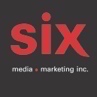 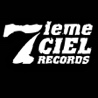 EmanEnsemble feat. ISMA – Premier extrait de l’album Le pouvoir de l’esprit est infini » à paraître le 12 mai via Disques 7ième CielMontréal, avril 2023 - Après la parution de son projet en formule live band en 2022, le rappeur Eman refait surface avec « Ensemble » feat. ISMA, premier extrait de l’album Le pouvoir de l’esprit est infini, à paraître le 12 mai via Disques 7ième Ciel. La chanson met en lumière pour la première fois le neveu d’Eman ISMA âgé de 16 ans.Réalisé par Eman, l’extrait « Ensemble » feat. ISMA évoque le pont unissant les gens d'une même famille (de sang ou de choix) malgré les divergences d'opinion ou les choix de vie différents. Ce titre est un message fort qui appelle à l'unité et à la solidarité dans un monde divisé. Deux spectacles de lancements sont prévus, en commençant par le 22 juin à Québec à l’ANTI Bar & Spectacle. Le spectacle à Montréal sera annoncé sous peu. Crédits :Musique: Emmanuel Lajoie-Blouin (Eman)
Paroles: Emmanuel Lajoie-Blouin (Eman), Ismael Tyshawn Smith (ISMA)
Visuel: Claude BéginProduction : Disques 7ième CielSource : Disques 7ième CielInformation : Simon Fauteux / Patricia Clavel